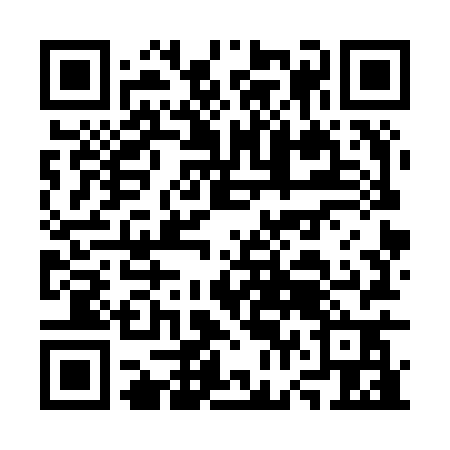 Ramadan times for Vocklamarkt, AustriaMon 11 Mar 2024 - Wed 10 Apr 2024High Latitude Method: Angle Based RulePrayer Calculation Method: Muslim World LeagueAsar Calculation Method: ShafiPrayer times provided by https://www.salahtimes.comDateDayFajrSuhurSunriseDhuhrAsrIftarMaghribIsha11Mon4:434:436:2712:163:276:066:067:4412Tue4:414:416:2512:163:286:086:087:4513Wed4:394:396:2312:153:286:096:097:4714Thu4:374:376:2112:153:296:116:117:4815Fri4:354:356:1912:153:306:126:127:5016Sat4:324:326:1712:153:316:136:137:5217Sun4:304:306:1412:143:326:156:157:5318Mon4:284:286:1212:143:336:166:167:5519Tue4:264:266:1012:143:346:186:187:5620Wed4:234:236:0812:133:356:196:197:5821Thu4:214:216:0612:133:366:216:218:0022Fri4:194:196:0412:133:366:226:228:0123Sat4:164:166:0212:133:376:246:248:0324Sun4:144:146:0012:123:386:256:258:0525Mon4:124:125:5812:123:396:276:278:0726Tue4:094:095:5612:123:406:286:288:0827Wed4:074:075:5412:113:406:296:298:1028Thu4:054:055:5212:113:416:316:318:1229Fri4:024:025:5012:113:426:326:328:1430Sat4:004:005:4812:103:436:346:348:1531Sun4:574:576:461:104:437:357:359:171Mon4:554:556:441:104:447:377:379:192Tue4:534:536:421:104:457:387:389:213Wed4:504:506:401:094:467:407:409:234Thu4:484:486:381:094:467:417:419:245Fri4:454:456:361:094:477:427:429:266Sat4:434:436:341:084:487:447:449:287Sun4:404:406:321:084:487:457:459:308Mon4:384:386:301:084:497:477:479:329Tue4:354:356:281:084:507:487:489:3410Wed4:334:336:261:074:507:507:509:36